Publicado en Barcelona el 04/11/2015 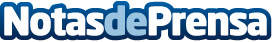 TopAgencias, el único portal de España con un directorio de las mejores agenciasEntra en el mercado TopAgencias, que ya cuenta con más de 1.000 agencias registradas, más de la mitad de estudios españolesDatos de contacto:Lifting Group, a la atención de Mercè Alcaide935 878 098Nota de prensa publicada en: https://www.notasdeprensa.es/topagencias-el-unico-portal-de-espana-con-un_1 Categorias: Comunicación Marketing Emprendedores E-Commerce http://www.notasdeprensa.es